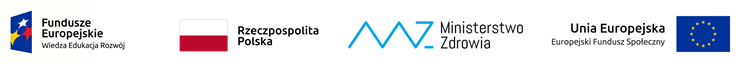 S p e c y f i k a c j a 
W a r u n k ó w  Z a m ó w i e n i a
(SWZ)Dostawa i montaż dźwigów osobowych (wind).Realizacja zamówienia odbywa się na podstawie umowy o powierzenie Grantu na realizację przedsięwzięcia pn. ,,Zwiększenie dostępności architektonicznej, cyfrowej i informacyjno-komunikacyjnej dla osób ze szczególnymi potrzebami Szpitala Specjalistycznego w Brzozowie poprzez program inwestycyjny realizowany w latach 2022-2023”Nazwa oraz adres Zamawiającego.Tryb udzielenia zamówienia.Postępowanie o udzielenie zamówienia publicznego prowadzone jest w trybie podstawowym na podstawie art. 275 pkt 1 ustawy z dnia 11 września 2019 r. - Prawo zamówień publicznych (Dz. U. z 2019 r., poz. 2019 ze zm.) [zwanej dalej także „ustawa Pzp”].Zamawiający nie przewiduje wyboru najkorzystniejszej oferty z możliwością prowadzenia negocjacji.W postępowaniu   ma zastosowania art. 274 ustawy Prawo zamówień publicznych.Warunki udziału w postępowaniu.O zamówienie mogą się ubiegać wykonawcy, którzy :nie podlegają wykluczeniu;Zamawiający stwierdzi spełnianie powyższego warunku na podstawie złożonego przez Wykonawcę oświadczenia o niepodleganiu wykluczenia z postępowania zgodnie ze wzorem   stanowiącym załącznik nr 2 do SWZ oraz odpisu lub informacji z Krajowego Rejestru Sądowego lub z Centralnej Ewidencji i Informacji o Działalności Gospodarczej.spełniają warunki udziału w postepowaniu, dotyczące:  - zdolności do występowania w obrocie gospodarczym.Zamawiający nie stawia w tym zakresie żadnych wymagań, których spełnienie Wykonawca zobowiązany jest wykazać.   -uprawnień do prowadzenia określonej działalności gospodarczej lub zawodowej;Zamawiający nie stawia w tym zakresie żadnych wymagań, których spełnienie Wykonawca zobowiązany jest wykazać.- sytuacji ekonomicznej lub  finansowej;Zamawiający nie stawia w tym zakresie żadnych wymagań, których spełnienie Wykonawca zobowiązany jest wykazać.- zdolności technicznej lub zawodowej;Zamawiający nie stawia w tym zakresie żadnych wymagań, których spełnienie Wykonawca zobowiązany jest wykazać.Zamawiający oceni, czy wykonawcy którzy przez oferowane dostawy spełniają wymogi określone przez zamawiającego, oraz nie podlegają wykluczeniu z postępowania, na podstawie wymaganych przez zamawiającego dokumentów określonych w punkcie VI  i VII specyfikacji.Opis przedmiotu zamówienia.Przedmiotem zamówienia jest dostawa dźwigów osobowych (szt 2) wraz z demontażem istniejących  i montażem nowych w budynku „A” i  „C”  Szpitala.SZCZEGÓŁOWY OPIS PRZEDMIOTU ZAMÓWIENIACHARAKTERYSTYKA TECHNICZNA DŹWIGU OSOBOWEGOBUDYNEK „A”BUDYNEK „C”UWAGA!Wymiana dźwigów osobowych nie może odbywać się w tym samym czasie tzn. najpierw należy dokonać wymiany dźwigu osobowego w  budynek „A”,  następnie dźwigu osobowego w budynku „C”.W trakcie realizacji zamówienia Wykonawca umożliwi zamawiającemu wykonanie prac remontowych związanych z uzupełnieniem ubytków ścian i malowaniem szybu, wykonaniem prac wykończeniowych po zamontowaniu drzwi itp.Zamawiający wykona samodzielnie wszystkie prace budowlano-wykończeniowe po montażu nowych dźwigów. Wykonanie wszystkich koniecznych instalacji przy montażu nowego dźwigu pomiędzy maszynownią a dźwigiem oraz w obrębie samego szybu dźwigowego  należy do wykonawcy.Zamawiający wykona samodzielnie, jeżeli będzie to konieczne, nowe zasilanie do maszynowni dźwigu.W związku z tym, że wymieniane dźwigi osobowe wymieniane będą w budynkach nie wyłączonych z użytkowania i są windami pojedynczymi  mają ogromny wpływ na logistyczne funkcjonowanie szpitala (przewóz pacjentów, posiłków, towarów, itd.), to czas wymiany dźwigu powinien być jak najkrótszy. Jeżeli Wykonawca stwierdzi, że użyte w SWZ i w załącznikach do SWZ normy krajowe lub normy europejskie lub normy międzynarodowe mogą wskazywać na producentów produktów lub źródła ich pochodzenia to Zamawiający dopuszcza w tym zakresie rozwiązania równoważne.   Oznacza to, że parametry techniczne tak wskazanych produktów, określają wymagane przez Zamawiającego minimalne oczekiwania co do jakości produktów, które mają być użyte do wykonania przedmiotu umowy. Ponadto, w każdym przypadku stwierdzenie, że opis czy też cecha opisanego produktu, która może wskazywać na źródło pochodzenia lub producenta to Wykonawca również jest uprawniony do stosowania produktów równoważnych, przez które rozumie się takie, które posiadają parametry techniczne nie gorsze od tych wskazanych w SWZ i/lub w załącznikach do SWZ. Zamawiający nie  przewiduje składania ofert częściowych.Oznaczenie przedmiotu zamówienia wg wspólnego słownika zamówień CPV : 42416100-6.                                    Termin i miejsce wykonania przedmiotu zamówienia.Wymagany termin realizacji przedmiotu zamówienia: do 31.05.2023r.VI.	Podmiotowe i przedmiotowe  środki dowodowe oraz inne dokumenty wymagane przez zamawiającego.1. Dokumenty, które  Wykonawca zobowiązany jest dostarczyć wraz z ofertą przetargową:1.1. Oświadczenie o niepodleganiu wykluczeniu z postępowania - wzór zawarty jest w załączniku  nr 2 do SWZ.1.2. Oświadczenie dotyczące wielkości przedsiębiorstwa -  wzór zawarty jest w załączniku  nr 2 do SWZ.1.3. W przypadku realizacji zamówienia przy udziale podwykonawców należy złożyć oświadczenie wskazujące podwykonawcę i część zamówienia, która będzie przez niego realizowana - wzór zawarty jest w załączniku  nr 2 do SWZ.1.4. Oświadczenie dotyczące RODO - wzór zawarty jest w załączniku  nr 2 do SWZ.1.5. W przypadku wykonawców wspólnie ubiegających się o udzielenie zamówienia        pełnomocnictwo osoby reprezentującej wspólnie działających wykonawców, określające postępowanie do którego się odnosi, precyzujące zakres umocowania oraz określające osobę pełnomocnika i wykonawców udzielających pełnomocnictwa. Pełnomocnictwo powinno być podpisane przez wszystkich wykonawców.        1.6. W przypadku, gdy oferta podpisana jest przez pełnomocnika, pełnomocnictwo do podpisania oferty.2. Dokumenty, które  Wykonawca zobowiązany jest dostarczyć na wezwanie zamawiającego:       2.1. Odpis lub informacja z Krajowego Rejestru Sądowego lub z Centralnej Ewidencji i Informacji o Działalności Gospodarczej, w zakresie art. 109 ust. 1 pkt 4 ustawy, sporządzonych nie wcześniej niż 3 miesiące przed jej złożeniem, jeżeli odrębne przepisy wymagają wpisu do rejestru lub ewidencji.3.    Poleganie na zasobach innych podmiotów:Wykonawca może w celu potwierdzenia spełniania warunków udziału w postępowaniu w stosownych sytuacjach oraz w odniesieniu do konkretnego zamówienia, lub jego części, polegać na zdolnościach technicznych lub zawodowych lub sytuacji finansowej lub ekonomicznej podmiotów udostępniających zasoby, niezależnie od charakteru prawnego łączącego go z nimi stosunków prawnych.W odniesieniu do warunków dotyczących wykształcenia, kwalifikacji zawodowych lub doświadczenia Wykonawcy mogą polegać na zdolnościach podmiotów udostępniających zasoby, jeśli podmioty te wykonają roboty budowlane lub usługi, do realizacji których te zdolności są wymagane.Wykonawca, który polega na zdolnościach lub sytuacji podmiotów udostępniających zasoby, składa, wraz z wnioskiem o dopuszczenie do udziału w postępowaniu albo odpowiednio wraz z ofertą, zobowiązanie podmiotu udostępniającego zasoby do oddania mu do dyspozycji niezbędnych zasobów na potrzeby realizacji danego zamówienia lub inny podmiotowy środek dowodowy potwierdzający, że Wykonawca realizując zamówienie, będzie dysponował niezbędnymi zasobami tych podmiotów.Zobowiązanie podmiotu udostępniającego zasoby, o którym mowa w ust. 3, potwierdza, że stosunek łączący Wykonawcę z podmiotami udostępniającymi zasoby gwarantuje rzeczywisty dostęp do tych zasobów oraz określa w szczególności:zakres dostępnych Wykonawcy zasobów podmiotu udostępniającego zasoby;sposób i okres udostępnienia Wykonawcy i wykorzystania przez niego zasobów podmiotu udostępniającego te zasoby przy wykonywaniu zamówienia;czy i w jakim zakresie podmiot udostępniający zasoby, na zdolnościach którego Wykonawca polega w odniesieniu do warunków udziału w postępowaniu dotyczących wykształcenia, kwalifikacji zawodowych lub doświadczenia, zrealizuje roboty budowlane lub usługi, których wskazane zdolności dotyczą.  Zamawiający ocenia, czy udostępniane Wykonawcy przez podmioty udostępniające zasoby zdolności techniczne lub zawodowe lub ich sytuacja finansowa lub ekonomiczna, pozwalają na wykazanie przez Wykonawcę spełniania warunków udziału w postępowaniu, o których mowa w art. 112 ust. 2 pkt 3) i 4), a także bada, czy nie zachodzą wobec tego podmiotu podstawy wykluczenia, które zostały przewidziane względem Wykonawcy.VII. Podstawy wykluczenia.Z postępowania o udzielenie zamówienia wykluczony zostanie Wykonawca, w stosunku do którego zachodzi którakolwiek z okoliczności, o których mowa w art. 108 ust. 1 ustawy Prawo zamówień publicznych.będący osobą fizyczną, którego prawomocnie skazano za przestępstwo:udziału w zorganizowanej grupie przestępczej albo związku mającym na celu popełnienie przestępstwa lub przestępstwa skarbowego, o którym mowa w art. 258 Kodeksu karnego, handlu ludźmi, o którym mowa w art. 189a Kodeksu karnego, o którym mowa w art. 228-230a, art. 250a Kodeksu karnego lub w art. 46 lub art. 48 ustawy z dnia 25 czerwca 2010 r. o sporcie, (Dz.U. z 2020 r. poz. 1133 oraz z 2021 r. poz. 2054) lub w art. 54 ust. 1-4 ustawy z dnia 12 maja 2011r. o refundacji leków, środków spożywczych specjalnego przeznaczenia żywieniowego oraz wyrobów medycznych (Dz.U. z 2021r. poz. 523, 1292, 1559 i 2054), finansowania przestępstwa o charakterze terrorystycznym, o którym mowa w art. 165a Kodeksu karnego, lub przestępstwo udaremniania lub utrudniania stwierdzenia przestępnego pochodzenia pieniędzy lub ukrywania ich pochodzenia, o którym mowa w art. 299 Kodeksu karnego,o charakterze terrorystycznym, o którym mowa w art. 115 § 20 Kodeksu karnego, lub mające na celu popełnienie tego przestępstwa,pracy małoletnich cudzoziemców, o którym mowa w art. 9 ust. 2 ustawy z dnia 15 czerwca 2012 r. o skutkach powierzania wykonywania pracy cudzoziemcom przebywającym wbrew przepisom na terytorium Rzeczypospolitej Polskiej (Dz. U. 2012 poz. 769),przeciwko obrotowi gospodarczemu, o których mowa w art. 296-307 Kodeksu karnego, przestępstwo oszustwa, o którym mowa w art. 286 Kodeksu karnego, przestępstwo przeciwko wiarygodności dokumentów, o których mowa w art. 270 - 277d Kodeksu karnego, lub przestępstwo skarbowe,o którym mowa w art. 9 ust. 1 i 3 lub art. 10 ustawy z dnia 15 czerwca 2012 r. o skutkach powierzania wykonywania pracy cudzoziemcom przebywającym wbrew przepisom na terytorium Rzeczypospolitej Polskiej  lub za odpowiedni czyn zabroniony określony w przepisach prawa obcego;jeżeli urzędującego członka jego organu zarządzającego lub nadzorczego, wspólnika spółki w spółce jawnej lub partnerskiej albo komplementariusza w spółce komandytowej lub komandytowo-akcyjnej lub prokurenta prawomocnie skazano za przestępstwo, o którym mowa w pkt 1;wobec którego wydano prawomocny wyrok sądu lub ostateczną decyzją administracyjną o zaleganiu z uiszczeniem podatków, opłat lub składek na ubezpieczenie społeczne lub zdrowotne, chyba, że Wykonawca odpowiednio przed upływem terminu do składania wniosków o dopuszczenie do udziału w postępowaniu albo przed upływem terminu składania ofert dokonał płatności należnych podatków, opłat lub składek na ubezpieczenie społeczne lub zdrowotne wraz z odsetkami lub grzywnami lub zawarł wiążące porozumienie w sprawie spłaty tych należności;wobec którego orzeczono zakaz ubiegania sią o zamówienia publiczne;jeżeli Zamawiający może stwierdzić, na podstawie wiarygodnych przesłanek, że Wykonawca zawarł z innymi Wykonawcami porozumienie mające na celu zakłócenie konkurencji, w szczególności jeżeli należąc do tej samej grupy kapitałowej w rozumieniu ustawy z dnia 16 lutego 2007 r. o ochronie konkurencji i konsumentów, złożyli odrębne oferty, oferty częściowe lub wnioski o dopuszczenie do udziału w postępowaniu, chyba że wykażą, że przygotowali te oferty lub wnioski niezależnie od siebie;jeżeli, w przypadkach, o których mowa w art. 85 ust. 1 ustawy Pzp, doszło do zakłócenia konkurencji wynikającego z wcześniejszego zaangażowania tego Wykonawcy lub podmiotu, który należy z wykonawcą do tej samej grupy kapitałowej w rozumieniu ustawy z dnia 16 lutego 2007 r. o ochronie konkurencji i konsumentów, chyba że spowodowane tym zakłócenie konkurencji może być wyeliminowane w inny sposób niż przez wykluczenie Wykonawcy z udziału w postępowaniu o udzielenie zamówienia.Zamawiający przewiduje wykluczenie wykonawcy na podstawie art. 109 ust. 1 pkt. 4, 7 -10 ustawy Prawo zamówień publicznych:w stosunku do którego otwarto likwidację, ogłoszono upadłość, którego aktywami zarządza likwidator lub sąd, zawarł układ z wierzycielami, którego działalność gospodarcza jest zawieszona albo znajduje się on winnej tego rodzaju sytuacji wynikającej z podobnej procedury przewidzianej w przepisach miejsca wszczęcia tej procedury;który, z przyczyn leżących po jego stronie, w znacznym stopniu lub zakresie nie wykonał lub nie-należycie wykonał albo długotrwale nienależycie wykonywał istotne zobowiązanie wynikające z wcześniejszej umowy w sprawie zamówienia publicznego lub umowy koncesji, co doprowadziło do wypowiedzenia lub odstąpienia od umowy, odszkodowania, wykonania zastępczego lub realizacji uprawnień z tytułu rękojmi za wady;który w wyniku zamierzonego działania lub rażącego niedbalstwa wprowadził zamawiającego w błąd przy przedstawianiu informacji, że nie podlega wykluczeniu, spełnia warunki udziału w postępowaniu lub kryteria selekcji, co mogło mieć istotny wpływ na decyzje podejmowane przez zamawiającego w postępowaniu o udzielenie zamówienia, lub który zataił te informacje lub nie jest wstanie przedstawić wymaganych podmiotowych środków dowodowych;który bezprawnie wpływał lub próbował wpływać na czynności zamawiającego lub próbował pozyskać lub pozyskał informacje poufne, mogące dać mu przewagę w postępowaniu o udzielenie zamówienia;który w wyniku lekkomyślności lub niedbalstwa przedstawił informacje wprowadzające w błąd, co mogło mieć istotny wpływ na decyzje podejmowane przez zamawiającego w postępowaniu o udzielenie zamówieniaZ postępowania o udzielenie zamówienia wyklucza się Wykonawcę z zastrzeżeniem art. 110 ust. 2 ustawy Pzp.Wykonawca może zostać wykluczony przez Zamawiającego na każdym etapie postępowania o udzielenie zamówienia.Ponadto, zgodnie z przepisem art. 7 ust. 1 Ustawy z dnia 13 kwietnia 2022 r . o szczególnych rozwiązaniach w zakresie przeciwdziałania wspieraniu agresji na Ukrainę oraz służących ochronie bezpieczeństwa narodowego (Dz. U. z 2022 r., poz. 835) z postępowania o udzielenie zamówienia publicznego lub konkursu prowadzonego na podstawie ustawy z dnia 11 września 2019 r. - Prawo zamówień publicznych wyklucza się:1) Wykonawcę oraz uczestnika konkursu wymienionego w wykazach określonych w rozporządzeniu 765/2006 i rozporządzeniu 269/2014 albo wpisanego na listę na podstawie decyzji w sprawie wpisu na listę rozstrzygającej o zastosowaniu środka, o którym mowa w art. 1 pkt 3;2) Wykonawcę oraz uczestnika konkursu, którego beneficjentem rzeczywistym w rozumieniu ustawy z dnia 1 marca 2018 r. o przeciwdziałaniu praniu pieniędzy oraz finansowaniu terroryzmu (Dz. U. z 2022 r. poz. 593 i 655) jest osoba wymieniona w wykazach określonych w rozporządzeniu 765/2006 i rozporządzeniu 269/2014 albo wpisana na listę lub będąca takim beneficjentem rzeczywistym od dnia 24 lutego 2022 r., o ile została wpisana na listę na podstawie decyzji w sprawie wpisu na listę rozstrzygającej o zastosowaniu środka, o którym mowa w art. 1 pkt 3;3)Wykonawcę oraz uczestnika konkursu, którego jednostką dominującą w rozumieniu art. 3 ust. 1 pkt 37 ustawy z dnia 29 września 1994 r. o rachunkowości (Dz. U. z 2021 r. poz. 217, 2105 i 2106) jest podmiot wymieniony  w wykazach określonych w rozporządzeniu 765/2006 i rozporządzeniu 269/2014 albo wpisany na listę lub będący taką jednostką dominującą od dnia 24 lutego 2022 r., o ile został wpisany na listę na podstawie decyzji w sprawie wpisu na listę rozstrzygającej o zastosowaniu środka, o którym mowa w art. 1 pkt 3.Wykluczenie następuje na okres trwania okoliczności określonych w ust. 1 art. 7 ww. ustawy z dnia  13 kwietnia 2022 r. o szczególnych rozwiązaniach w zakresie przeciwdziałania wspieraniu agresji na Ukrainę oraz służących ochronie bezpieczeństwa narodowego (Dz. U. z 2022r., poz. 835).W przypadku Wykonawcy lub uczestnika konkursu wykluczonego na podstawie ust. 1 art. 7 ww. ustawy z dnia 13 kwietnia 2022 r . o szczególnych rozwiązaniach w zakresie przeciwdziałania wspieraniu agresji na Ukrainę oraz służących ochronie bezpieczeństwa narodowego (Dz. U. z 2022r., poz. 835), Zamawiający odrzuca wniosek o dopuszczenie do udziału w postępowaniu o udzielnie zamówienia publicznego lub ofertę takiego wykonawcy lub uczestnika konkursu, nie zaprasza go do złożenia oferty wstępnej, oferty podlegającej negocjacjom, oferty dodatkowej, oferty lub oferty ostatecznej, nie zaprasza go do negocjacji lub dialogu, a także nie prowadzi z takim wykonawcą negocjacji lub dialogu, odrzuca wniosek o dopuszczenie do udziału w konkursie, nie zaprasza do złożenia pracy konkursowej lub nie przeprowadza oceny pracy konkursowej, odpowiednio do trybu stosowanego do udzielenia zamówienia publicznego oraz etapu prowadzonego postępowania o udzielenie zamówienia publicznego.Konsorcjum.W przypadku wnoszenia oferty wspólnej przez dwa lub więcej podmioty gospodarcze (konsorcja/spółki cywilne) oferta musi spełniać wymagania określone w art. 58 ustawy Prawo zamówień publicznych, w tym:w przypadku Wykonawców wspólnie ubiegających się o udzielenie zamówienia, zgodnie z art. 58 ust. 2 ustawy Pzp Wykonawcy ustanawiają pełnomocnika do reprezentowania ich w postępowaniu o udzielenie zamówienia lub pełnomocnictwo do reprezentowania w postępowaniu i zawarcia umowy. W związku z powyższym niezbędne jest przedłożenie w ofercie dokumentu zawierającego pełnomocnictwo w celu ustalenia podmiotu uprawnionego do występowania w imieniu Wykonawców w sposób umożliwiający ich identyfikację. W celu wykazania niepodlegania wykluczeniu z postępowania o udzielenie zamówienia  wymagane jest załączenie do oferty oświadczenia i przedłożenia dokumentów dla każdego konsorcjanta oddzielnie.Podwykonawcy.1.	Wykonawca, który zamierza powierzyć wykonanie części zamówienia innej firmie (podwykonawcy) jest zobowiązany do:1)	określenia w złożonej ofercie (w załączniku nr 3 do SWZ) informacji jaka część przedmiotu zamówienia będzie realizowana przez podwykonawców z podaniem jego danych jeżeli są znane.2)	Za zgodą Zamawiającego Wykonawca może w trakcie realizacji zamówienia zgłosić nowych podwykonawców do realizacji zamówienia.X.	Informacje o środkach komunikacji elektronicznej, przy użyciu których Zamawiający będzie komunikował się z Wykonawcami, oraz informacje o wymaganiach technicznych i organizacyjnych sporządzania, wysyłania i odbierania korespondencji elektronicznej.Informacje ogólne:W postępowaniu o udzielenie zamówienia  komunikacja między Zamawiającym  a Wykonawcami odbywa się w sposób następujący:- za pośrednictwem strony internetowej: https://ezamowienia.gov.pl, pełny link znajduje się w ogłoszeniu o zamówieniu - dotyczy złożenia oferty wraz z dokumentami składanymi wraz z oferta przetargową.- za pośrednictwem poczty elektronicznej : email: danuta.niewiadomska@szpital-brzozow.pl  w pozostałych przypadkach (np. zadawanie pytań, składanie  wyjaśnień, wzywanie do wyjaśnień dotyczących treści złożonej oferty, uzupełnienie dokumentów itp.)  Uwaga: nazwa pliku zawierającego w/w dokumenty powinna zawierać nazwę (firmę) wykonawcy.Zamawiający dopuszcza złożenie ofert w postaci katalogów elektronicznych lub dołączenia katalogów elektronicznych do oferty.Wzór oferty stanowi załącznik nr 2 do niniejszej Specyfikacji  Warunków   Zamówienia.Wszelkie informacje stanowiące tajemnicę przedsiębiorstwa w rozumieniu ustawy z dnia 16 kwietnia 1993 r. o zwalczaniu nieuczciwej konkurencji, które Wykonawca zastrzeże jako tajemnicę przedsiębiorstwa, powinny zostać złożone w osobnym pliku wraz z jednoczesnym zaznaczeniem polecenia „Załącznik stanowiący tajemnicę przedsiębiorstwa” a następnie wraz z plikami stanowiącymi jawną część skompresowane do jednego pliku archiwum (ZIP). Do oferty należy dołączyć dokumenty określone w części V pkt. 1, które należy złożyć w   formie elektronicznej lub w postaci elektronicznej opatrzonej  podpisem zaufanym lub podpisem osobistym, a następnie wraz z plikami stanowiącymi ofertę skompresować do jednego pliku archiwum (ZIP). Wykonawca może przed upływem terminu do składania ofert wycofać ofertę.Wykonawca po upływie terminu do składania ofert nie może skutecznie  wycofać złożonej oferty.	XI.		Osoby uprawnione do porozumiewania się z Wykonawcami.Osobą uprawnioną do porozumiewania się z Wykonawcami w sprawach formalnoprawnych jest:- mgr Danuta Niewiadomska, tel. 13 43 09 587, e-mail:danuta.niewiadomska@szpital-brzozow.plXII.	Termin związania z ofertą.1.	Wykonawca jest związany ofertą od dnia upływu terminu składania ofert  do dnia                                                                10.02.2023r.2.	W przypadku gdy wybór najkorzystniejszej oferty nie nastąpi przed upływem terminu związania ofertą określonego w SWZ, Zamawiający przed upływem terminu związania ofertą zwróci się jednokrotnie do Wykonawców o wyrażenie zgody na przedłużenie tego terminu o wskazywany przez niego okres, nie dłuższy niż 30 dni.3.	Przedłużenie terminu związania ofertą, o którym mowa w ust. 2, wymaga złożenia przez Wykonawcę pisemnego  oświadczenia o wyrażeniu zgody na przedłużenie terminu związania ofertą.XIII.	 Wymagania dotyczące wniesienia wadium.Wadium nie jest wymagane.Zabezpieczenie należytego wykonania umowy.Zabezpieczenie nie jest wymagane.Opis sposobu przygotowania oferty.1.	Wszelkie informacje stanowiące tajemnicę przedsiębiorstwa w rozumieniu ustawy z dnia 16 kwietnia 1993 r. o zwalczaniu nieuczciwej konkurencji (Dz. U. z 2019 r. poz. 1010), które Wykonawca zastrzeże jako tajemnicę przedsiębiorstwa, powinny zostać złożone w osobnym pliku wraz z jednoczesnym zaznaczeniem polecenia „Załącznik stanowiący tajemnicę przedsiębiorstwa” a następnie wraz z plikami stanowiącymi jawną część skompresowane do jednego pliku archiwum (ZIP). Wykonawca zobowiązany jest, wraz z przekazaniem tych informacji, wykazać spełnienie przesłanek określonych w art. 11 ust. 2 ustawy z dnia 16 kwietnia 1993 r. o zwalczaniu nieuczciwej konkurencji. Zaleca się, aby uzasadnienie zastrzeżenia informacji jako tajemnicy przedsiębiorstwa było sformułowane w sposób umożliwiający jego udostępnienie. Zastrzeżenie przez Wykonawcę tajemnicy przedsiębiorstwa bez uzasadnienia, będzie traktowane przez Zamawiającego jako bezskuteczne ze względu na zaniechanie przez Wykonawcę podjęcia niezbędnych działań w celu zachowania poufności objętych klauzulą informacji zgodnie z postanowieniami art. 18 ust. 3 ustawy Pzp.2.	Ofertę wraz z wymaganymi dokumentami należy złożyć w formie elektronicznej lub w postaci elektronicznej opatrzonej elektronicznym podpisem zaufanym lub podpisem osobistym, a następnie wraz z plikami stanowiącymi ofertę skompresować do jednego pliku archiwum (ZIP).3.	Do przygotowania oferty zaleca się wykorzystanie Formularza Oferty, którego wzór stanowi Załącznik nr 1do SWZ. W przypadku, gdy Wykonawca nie korzysta z przygotowanego przez Zamawiającego wzoru, w treści oferty należy zamieścić wszystkie informacje wymagane w Formularzu Ofertowym.4.	Jeżeli Wykonawca nie złoży przedmiotowych środków dowodowych lub złożone przedmiotowe środki dowodowe będą niekompletne, Zamawiający wezwie do ich złożenia lub uzupełnienia w wyznaczonym terminie.5.	Postanowień ust. 4 nie stosuje się do oferty oraz jeżeli przedmiotowy środek dowodowy służy potwierdzaniu zgodności z cechami lub kryteriami określonymi w opisie kryteriów oceny ofert lub, pomimo złożenia przedmiotowego środka dowodowego, oferta podlega odrzuceniu albo zachodzą przesłanki unieważnienia postępowania.Sposób oraz termin składania i otwarcia ofert.Oferta powinna być sporządzona w języku polskim, z zachowaniem postaci elektronicznej w formacie danych pdf, .doc, .docx,.rtf, .xps,.odt. opatrzona podpisem zaufanym lub podpisem osobistym lub w formie elektronicznej. Wykonawca po upływie terminu do składania ofert nie może skutecznie  wycofać złożonej oferty.Zamawiający odrzuci ofertę złożoną po terminie składania ofert.Termin składania ofert ustala się na dzień: 12.01.2023r. godz.10:00.Otwarcie ofert nastąpi w dniu: 12.01.2023r. o godzinie 10:30.Otwarcie ofert jest niejawne.Zamawiający, najpóźniej przed otwarciem ofert, udostępnia na stronie internetowej prowadzonego postępowania informację o kwocie, jaką zamierza przeznaczyć na sfinansowanie zamówienia.Zamawiający, niezwłocznie po otwarciu ofert, udostępnia na stronie internetowej prowadzonego postępowania informacje o:nazwach albo imionach i nazwiskach oraz siedzibach lub miejscach prowadzonej działalności gospodarczej albo miejscach zamieszkania wykonawców, których oferty zostały otwarte;cenach lub kosztach zawartych w ofertach.W przypadku wystąpienia awarii systemu teleinformatycznego, która spowoduje brak możliwości otwarcia ofert w terminie określonym przez Zamawiającego, otwarcie ofert nastąpi niezwłocznie po usunięciu awarii.Zamawiający poinformuje o zmianie terminu otwarcia ofert na stronie internetowej prowadzonego postępowania.XVII.	Sposób obliczenia ceny.Oferowaną cenę należy podać w PLN. Przez cenę należy rozumieć cenę w rozumieniu art. 3 ust. 1 pkt. 1 i ust. 2 ustawy z dnia 9 maja 2014 r. o informowaniu o cenach towarów i usług (Dz.U. z 2014 r., poz. 915 z późn. zm.). Cenę należy podać z dokładnością do dwóch miejsc po przecinku. Sposób obliczania ceny, jaki wykonawcy powinni przyjąć w ofertach:       Cena jednostkowa netto x ilość = wartość netto + podatek VAT = wartość bruttoPrzez cenę  zamówienia zamawiający rozumie łączną cenę za całość przedmiotu zamówienia   stanowiący całkowite wynagrodzenie wykonawcy.Rozliczenia między Zamawiającym a Wykonawcą będą prowadzone w złotych polskich (PLN).Jeżeli w zaoferowanej cenie są towary których nabycie prowadzi do powstania 
u zamawiającego obowiązku podatkowego zgodnie z przepisami o podatku od towarów i usług (VAT) to wykonawca wraz z ofertą składa o tym informację wskazując nazwę (rodzaj) towaru lub usługi, których dostawa lub świadczenie będzie prowadzić do jego powstania, oraz wskazując ich wartość bez kwoty podatku. - Niezłożenie przez Wykonawcę informacji będzie oznaczało, że taki obowiązek nie powstaje. W okolicznościach, o których mowa w ust. 6 zamawiający w celu oceny takiej oferty dolicza do przedstawionej w niej ceny podatek VAT, który miałby obowiązek rozliczyć zgodnie z tymi przepisami.XVIII.	Opis kryteriów oceny ofert wraz z podaniem wag tych kryteriów i sposobu   oceny ofert.Przy wyborze oferty Zamawiający będzie się kierował kryteriami określonymi poniżej.Ocenie będą podlegać wyłącznie oferty nie podlegające odrzuceniu.Za najkorzystniejszą zostanie uznana oferta z najwyższą ilością punktów określonych w kryteriach.W sytuacji, gdy Zamawiający nie będzie mógł dokonać wyboru najkorzystniejszej oferty ze względu na to, że zostały złożone oferty o takiej samej ilości przyznanych punktów, wezwie Wykonawców, którzy złożyli te oferty, do złożenia w terminie określonym przez Zamawiającego ofert dodatkowych zawierających nową cenę. Wykonawcy, składając oferty dodatkowe, nie mogą zaoferować cen wyższych niż zaoferowane w uprzednio złożonych przez nich ofertach.W toku badania i oceny ofert Zamawiający może żądać od Wykonawców wyjaśnień dotyczących treści złożonych przez nich ofert lub innych składanych dokumentów lub oświadczeń. Wykonawcy są zobowiązani do przedstawienia wyjaśnień w terminie wskazanym przez Zamawiającego.Zamawiający wybiera najkorzystniejszą ofertą w terminie związania ofertą określonym w SWZ.Jeżeli termin związania ofertą upłynie przed wyborem najkorzystniejszej oferty, Zamawiający wezwie Wykonawcę, którego oferta otrzymała najwyższą ocenę, do wyrażenia, w wyznaczonym przez Zamawiającego terminie, pisemnej zgody na wybór jego oferty. W przypadku braku zgody, o której mowa w ust. 7, oferta podlega odrzuceniu, a Zamawiający zwraca sią o wyrażenie takiej zgody do kolejnego Wykonawcy, którego oferta została najwyżej oceniona, chyba, że zachodzą przesłanki do unieważnienia postępowania.Kryteria i ich opis:                                kryterium						waga kryterium                         a) cena             					           60 %                         b) termin wymiany dźwigu osobowego                     40 %a) cena Maksymalna ilość możliwych do uzyskania punktów: 60 punktówPrzez cenę zamówienia zamawiający rozumie łączną cenę za całość przedmiotu zamówienia, stanowiącą całkowite wynagrodzenie wykonawcy.Liczbę punktów, jaką uzyskała badana oferta zamawiający obliczy w następujący sposób:Oferta z najniższą oferowaną ceną brutto „cmin”  otrzymuje punktów 60.Każda inna oferta „c” otrzymuje ilość punktów w kryterium cena wynikającą z wyliczenia wg wzoru(cmin/c)*60 = Ccmin – najniższa oferowana cenac	- cena badanej ofertyC	- liczba punktów uzyskanych przez ofertę z kryterium cena(przy przeliczaniu liczbę punktów zamawiający zaokrągla w dół do dwóch liczb po przecinku np. liczba punktów 4,543 zostanie zaokrąglona do 4,54)Sposób obliczania ceny, jaki wykonawcy powinni przyjąć w ofertach:cena jednostkowa netto x ilość = wartość netto + podatek vat = wartość bruttob)  Termin wymiany dźwigu osobowego.Maksymalna ilość możliwych do uzyskania punktów w tym  kryterium  – 40 punktów.Zamawiający określa maksymalny wymagany termin wymiany pojedynczego dźwigu osobowego na 25 dni licząc od chwili wyłączenia z użytkowania istniejącego dźwigu do momentu oddania do użytku nowo zainstalowanego dźwigu (tj. uzyskania skutecznego dopuszczenia dźwigów do eksploatacji przez Urząd Dozoru Technicznego).Jeżeli wykonawca zaoferuje termin wymiany dźwigu wynoszący 25 dni otrzyma 30 pkt.Jeżeli wykonawca zaoferuje termin wymiany dźwigu w przedziale  20-24 dni  otrzyma 35 pkt.Jeżeli wykonawca zaoferuje termin wymiany dźwigu w przedziale  15-19 dni  otrzyma 40 pkt.Wykonawca zobowiązany jest zaoferować termin wymiany dźwigu z dokładnością do pełnych dni (np. 18 dni, 25 dni itp.)W przypadku gdy wykonawca nie zaoferuje w ofercie terminu wymiany dźwigu zamawiający przyjmie dla tej oferty  termin wymiany dźwigu wynoszący 25 dni.W postępowaniu zwycięży oferta, która w wyniku oceny otrzyma najwyższą sumę  punktów uzyskanych w poszczególnych kryteriach i spełni wszystkie wymogi zawarte w ustawie prawo zamówień publicznych i specyfikacji istotnych warunków zamówienia.XIX.	Informacje o formalnościach, jakie muszą zostać dopełnione po wyborze oferty w celu zawarcia umowy w sprawie zamówienia publicznego.Zamawiający zawiera umowę w sprawie zamówienia publicznego, z uwzględnieniem art. 577 ustawy Pzp, w terminie nie krótszym niż 5 dni od dnia przesłania zawiadomienia o wyborze najkorzystniejszej oferty, jeżeli zawiadomienie to zostało przesłane przy użyciu środków komunikacji elektronicznej, albo 10 dni, jeżeli zostało przesłane w inny sposób.Zamawiający może zawrzeć umowę w sprawie zamówienia publicznego przed upływem terminu, o którym mowa w ust. 1, jeżeli w postępowaniu o udzielenie zamówienia złożono tylko jedną ofertą.  Wykonawca, którego oferta została wybrana jako najkorzystniejsza, zostanie poinformowany przez Zamawiającego o miejscu i terminie podpisania umowy.Wykonawca, o którym mowa w ust. 1, ma obowiązek zawrzeć umowę w sprawie zamówienia na warunkach określonych w projektowanych postanowieniach umowy, które stanowią Załącznik do SWZ. Umowa zostanie uzupełniona o zapisy wynikające ze złożonej oferty. Przed podpisaniem umowy Wykonawcy wspólnie ubiegający się o udzielenie zamówienia (w przypadku wyboru ich oferty jako najkorzystniejszej) przedstawią Zamawiającemu umowę regulującą współpracę tych Wykonawców. Jeżeli Wykonawca, którego oferta została wybrana jako najkorzystniejsza, uchyla się od zawarcia umowy w sprawie zamówienia publicznego Zamawiający może dokonać ponownego badania i oceny ofert spośród ofert pozostałych w postępowaniu Wykonawców albo unieważnić postępowanie.Wykonawca, którego oferta zostanie uznana za najkorzystniejszą zostanie niezwłocznie powiadomiony przez zamawiającego o miejscu i terminie zawarcia umowy.Projektowane postanowienia umowy w sprawie zamówienia publicznego, które zostaną wprowadzone do treści tej umowy.Wzór umowy dostawy stanowi załącznik nr 3  do SWZ.Pouczenie o środkach ochrony prawnej przysługujących Wykonawcy.Środki ochrony prawnej przysługują Wykonawcy, jeżeli ma lub miał interes w uzyskaniu zamówienia oraz poniósł lub może ponieść szkodę w wyniku naruszenia przez Zamawiającego przepisów ustawy Pzp.Odwołanie przysługuje na:niezgodną z przepisami ustawy czynność Zamawiającego, podjętą w postępowaniu o udzielenie zamówienia, w tym na projektowane postanowienie umowy; zaniechanie czynności w postępowaniu o udzielenie zamówienia, do której Zamawiający był obowiązany na podstawie ustawy.Odwołanie wnosi się do Prezesa Krajowej Izby Odwoławczej w formie pisemnej albo w formie elektronicznej albo w postaci elektronicznej opatrzone podpisem zaufanym.Na orzeczenie Krajowej Izby Odwoławczej oraz postanowienie Prezesa Krajowej Izby Odwoławczej, o którym mowa w art. 519 ust. 1 ustawy Pzp, stronom oraz uczestnikom postępowania odwoławczego przysługuje skarga do sądu. Skargę wnosi się do Sądu Okręgowego w Warszawie za pośrednictwem Prezesa Krajowej Izby Odwoławczej.Szczegółowe informacje dotyczące środków ochrony prawnej określone są w Dziale IX „Środki ochrony prawnej” ustawy Pzp.XXII.	Informacje dodatkowe dotyczące składania ofert.Niniejsza SWZ oraz wszystkie dokumenty do niej dołączone mogą być użyte jedynie w celu sporządzenia oferty.Wykonawca przedstawia ofertę zgodnie z wymaganiami określonymi w niniejszej  SWZ.  Wykonawca ponosi wszystkie koszty związane z przygotowaniem i złożeniem oferty Zamawiający nie przewiduje zwrotu kosztów udziału w postępowaniu.Zamawiający nie przewiduje składania ofert wariantowych.Zamawiający nie przewiduje aukcji elektronicznejZamawiający nie przewiduje udzielenie zamówień powtarzających.Klauzula informacyjna dotycząca RODO.Zgodnie z art. 13 ust. 1 i 2 rozporządzenia Parlamentu Europejskiego i Rady (UE) 2016/679 z dnia 27 kwietnia 2016 r. w sprawie ochrony osób fizycznych w związku z przetwarzaniem danych osobowych i w sprawie swobodnego przepływu takich danych oraz uchylenia dyrektywy 95/46/WE (ogólne rozporządzenie o ochronie danych) (Dz. Urz. UE L 119 z 04.05.2016, str. 1), dalej „RODO”, Zamawiający informuje, że:    Administratorem danych osobowych Wykonawcy oraz osób, których dane  Wykonawca przekazał w niniejszym postępowaniu jest Szpital Specjalistyczny w Brzozowie Podkarpacki Ośrodek Onkologiczny , Im. Ks. B. Markiewicza, 36-200 Brzozów, ul. Ks. J. Bielawskiego 18  Z Inspektorem Ochrony Danych można się skontaktować poprzez e-mail robert.tomza@szpital- brzozow.pl, lub pisemnie na adres Administratora.  Dane osobowe Wykonawcy przetwarzane będą na podstawie art. 6 ust. 1 lit. C RODO w celu związanym z postępowaniem o udzielenie niniejszego zamówienia publicznego, prowadzonym w trybie przetargu nieograniczonego;  Odbiorcami danych osobowych Wykonawcy będą osoby lub podmioty, którym udostępniona zostanie dokumentacja postępowania w oparciu o art. 8 oraz art. 96 ust. 3 ustawy Pzp;    Dane osobowe Wykonawcy będą przechowywane, zgodnie z art. 97 ust. 1 ustawy Pzp, przez okres 4 lat od dnia zakończenia postępowania o udzielenie zamówienia, a jeżeli czas trwania umowy przekracza 4 lata, okres przechowywania obejmuje cały czas trwania umowy;  Obowiązek podania przez Wykonawcę danych osobowych bezpośrednio go dotyczących jest wymogiem ustawowym określonym w przepisach ustawy Pzp, związanym z udziałem w postępowaniu o udzielenie zamówienia publicznego; konsekwencje niepodania określonych danych wynikają z ustawy Pzp;    W odniesieniu do danych osobowych Wykonawcy decyzje nie będą podejmowane w sposób zautomatyzowany, stosowanie do art. 22 RODO;  Wykonawca posiada:na podstawie art. 15 RODO prawo dostępu do swoich danych osobowych;na podstawie art. 16 RODO prawo do sprostowania danych osobowych, o ile ich zmiana nie skutkuje zmianą wyniku postępowania o udzielenie zamówienia publicznego czy też zmianą postanowień umowy w zakresie niezgodnym z ustawą Pzp oraz nie narusza integralności protokołu oraz jego załączników;na podstawie art. 18 RODO prawo żądania od administratora ograniczenia przetwarzania danych osobowych z zastrzeżeniem przypadków, o których mowa w art. 18 ust. 2 RODO, przy czym prawo do ograniczenia przetwarzania nie ma zastosowania w odniesieniu do przechowywania, w celu zapewnienia korzystania ze środków ochrony prawnej lub w celu ochrony praw innej osoby fizycznej lub prawnej, lub z uwagi na ważne względy interesu publicznego UE lub państwa członkowskiego;  prawo do wniesienia skargi do Prezesa Urzędu Ochrony Danych Osobowych, gdy Wykonawca uzna, że przetwarzanie jego danych osobowych narusza przepisy RODO;  Wykonawcy nie przysługuje:w związku z art. 17 ust. 3 lit. b, d lub e RODO prawo do usunięcia danych osobowych;prawo do przenoszenia danych osobowych, o którym mowa w art. 20 RODO;na podstawie art. 21 RODO prawo sprzeciwu, wobec przetwarzania danych osobowych, gdyż podstawą prawną przetwarzania Pani/Pana danych osobowych jest art. 6 ust. 1 lit. c RODO.  UWAGA!Do obowiązków Wykonawcy należą m.in. obowiązki wynikające z RODO, w szczególności obowiązek informacyjny przewidziany w art. 13 RODO względem osób fizycznych, których dane osobowe dotyczą i od których dane te Wykonawca bezpośrednio pozyskał. Jednakże obowiązek informacyjny wynikający z art. 13 RODO nie będzie miał zastosowania, gdy i w zakresie, w jakim osoba fizyczna, której dane dotyczą, dysponuje już tymi informacjami (vide: art. 13 ust. 4 RODO). Ponadto, Wykonawca będzie musiał wypełnić obowiązek informacyjny wynikający z art. 14 RODO względem osób fizycznych, których dane przekazuje Zamawiającemu i których dane pośrednio pozyskał, chyba że ma zastosowanie co najmniej jedno z wyłączeń, o których mowa w art. 14 ust. 5 RODO. W związku z powyższym Wykonawca składa (o ile dotyczy) stosowne oświadczenie - wzór zawarty jest w załączniku  nr 2 do SWZ.XXIV .	 Załączniki stanowiące integralną część Specyfikacji (SWZ).Załącznik nr 1     Formularz oferty.Załącznik nr 2     Oświadczenia wykonawcy.Załącznik nr 3     Projektowane postanowienia umowy..ZATWIERDZAM:…………………………………                                                                                                                                                                                                                                                                                   Załącznik nr 1                                                                                                                Wykonawca:…………………………………………(pełna nazwa/firma, adres, w zależności od podmiotu: NIP:…………………………………KRS: ………………………………                                                                                                                     O F E R T A        W odpowiedzi na ogłoszenie dotyczące  udzielenia zamówienia publicznego na dostawę i montaż dźwigów osobowych, znak sprawy SZSPOO.SZPiGM. 3810/81/2022, przedstawiamy następującą ofertę:WYMAGANE PARAMETRY OFEROWANEGO PRZEZ WYKONAWCE DŹWIGU  OSOBOWEGOBUDYNEK „C”Termin  wymiany pojedynczego dźwigu osobowego: ………………. dni..Osoba/y upoważniona/e do kontaktu:……………………………………Nr tel. …………………………….mail ………………..…………….                                                                                                                                                                           …………………………………………                                                                                                                                                                                                   (podpis)Załącznik nr 2 do SWZWykonawca:…………………………………………(pełna nazwa/firma, adres, w zależności od podmiotu: NIP:………………………………………KRS: …………………………………Na potrzeby postępowania o udzielenie zamówienia publicznego oświadczam, co następuje:OŚWIADCZENIA DOTYCZĄCE PRZESŁANEK WYKLUCZENIA Z POSTĘPOWANIA Oświadczam, że nie podlegam*/nie podlegam*  wykluczeniu z postępowania na podstawie art. 108 ust. 1 ustawy Pzp.Oświadczam, że nie podlegam*/nie podlegam * wykluczeniu z postępowania na podstawie art. 109 ustawy Pzp w zakresie jaki Zamawiający wymagał .* niepotrzebne skreślićOświadczam, że zachodzą/ nie zachodzą* (nie potrzebne skreślić) w stosunku do mnie podstawy wykluczenia wymienione poniżej z postępowania na podstawie art. …………. ustawy Pzp (podać mającą zastosowanie podstawę wykluczenia spośród wymienionych w art. 108 ust. 1  ustawy Pzp lub art. 109 ustawy Pzp). Jednocześnie oświadczam, że w związku z ww. okolicznością, na podstawie art. 110 ust. 2 ustawy Pzp podjąłem następujące środki naprawcze: ……………………………………………………………………………………..…………………………………………………………………………………………………………………………………………………………………………………3. Oświadczam, że nie zachodzą w stosunku do mnie przesłanki wykluczenia z postępowania na podstawie art.  7 ust. 1 ustawy z dnia 13 kwietnia 2022 r. o szczególnych rozwiązaniach w zakresie przeciwdziałania wspieraniu agresji na Ukrainę oraz służących ochronie bezpieczeństwa narodowego(Dz. U. poz. 835).                                    OŚWIADCZENIE DOTYCZĄCE WIELKOŚCI PRZEDSIĘBIORSTWANa potrzeby postępowania o udzielenie zamówienia publicznego oświadczam,  że:jestem mikroprzedsiębiorstwem,*jestem małym przedsiębiorstwem,*jestem średnim przedsiębiorstwem,*prowadzę jednoosobowa działalność gospodarczą,*jestem osobą fizyczną nieprowadząca działalności gospodarczej,*inny rodzaj,** niepotrzebne skreślićOŚWIADCZENIE DOTYCZĄCE PODYKONAWSTWAOświadczamy, że zaoferowany przedmiot zamówienia wykonamy :samodzielnie,*przy udziale podwykonawców,** niepotrzebne skreślićW przypadku, gdy Wykonawca zamierza powierzyć realizację części zamówienia podwykonawcy uzupełnia poniższą tabelę. Jeżeli  wykonawca zamierza wykonać zamówienie samodzielnie nie wypełnia tabelki lub oznacza zapisem w tabelce  - nie dotyczyOŚWIADCZENIE DOTYCZĄCE RODONa potrzeby postępowania o udzielenie zamówienia publicznego oświadczam, że wypełniłem obowiązki informacyjne przewidziane w art. 13 lub art. 14 rozporządzenia Parlamentu Europejskiego i Rady (UE) 2016/679 z dnia 27 kwietnia 2016 r. w sprawie ochrony osób fizycznych w związku z przetwarzaniem danych osobowych  i w sprawie swobodnego przepływu takich danych oraz uchylenia dyrektywy 95/46/WE (ogólne rozporządzenie o ochronie danych) (Dz. Urz. UE L 119 z 04.05.2016, str. 1), dalej RODO, wobec osób fizycznych, od których dane osobowe bezpośrednio lub pośrednio pozyskałem w celu ubiegania się o udzielenie zamówienia publicznego w niniejszym postępowaniu (wykonawca wykreśla powyższe oświadczenie w przypadku gdy go nie dotyczy). …………….……. (miejscowość), dnia …………………. r. 							                                 …………………………………………………………….                                                                                                                                                                                 (podpis)                                                                                                                                                                                                                   Załącznik nr 3  Wzór umowy zawierający istotne dla zamawiającego postanowienia, które zostaną wprowadzone do treści zawieranej umowy.UMOWA DOSTAWYNR SZPiGM 3810/64/2022zawarta w Brzozowie, w dniu  …………………….. pomiędzy:Szpitalem Specjalistycznym w Brzozowie Podkarpackim Ośrodkiem Onkologicznym im. ks. B. Markiewicza, 36-200 Brzozów, ul. Ks. J. Bielawskiego 18, zarejestrowanym w Krajowym Rejestrze Sądowym pod numerem KRS 0000007954, reprezentowanym przez:Lek. Tomasza Kondraciuka, MBA - Dyrektorazwanym w dalszej części umowy „Kupującym”, a………………………………………………………………………………………………………………………………,reprezentowana przez:……………………………………………………………………….zwaną w dalszej części umowy „Sprzedającym”.                                                                             § 1PRZEDMIOT UMOWYSprzedający zobowiązuje się do dostawy dźwigów osobowych - szt 2 wraz z demontażem istniejących  i montażem nowych w budynku „A” i  „C”  Szpitala.     Szczegółowy zakres przedmiotu zamówienia określony jest w ofercie przetargowej stanowiącej załącznik nr 1 do niniejszej umowy, zwany w dalszej części umowy przedmiotem sprzedaży.Sprzedający oświadcza, że przedmiot sprzedaży spełnia wszelkie wymagania norm i przepisów odnoszących się do wyrobów tego typu oraz do ich oznaczenia w sposób wymagany przepisami prawa oraz że Kupujący, ewentualnie podmioty z nim związane mogą przenieść na niego roszczenia wynikające z niespełnienia powyższych wymagań co do jakości produktów lub sposobu ich oznaczania.Sprzedający oświadcza, iż posiada wszelkie wymagane prawem uprawnienia do prowadzenia obrotu przedmiotem umowy i na każde wezwanie Kupującego niezwłocznie przedstawi dokumenty potwierdzające powyższe.                                                                      § 2                                                 TERMIN WYKONANIAWykonawca zobowiązany jest do realizacji zamówienia w terminie do 31.05.2023r, przy czym maksymalny termin wymiany pojedynczego dźwigu osobowego określa się na nie dłuższy niż……dni licząc od chwili wyłączenia z użytkowania istniejącego dźwigu do momentu oddania do użytku nowo zainstalowanego dźwigu, w tym do uzyskania pozytywnego odbioru technicznego dźwigów przez Urząd Dozoru Technicznego.Za dzień wykonania przedmiotu umowy Strony przyjmują dzień skutecznego dopuszczenia przedmiotu sprzedaży do eksploatacji przez Urząd Dozoru Technicznego.                                                                                    § 3                                                     ODBIORYZamawiający dokona odbioru przedmiotu sprzedaży na podstawie protokołu odbioru sporządzonego przez Strony niniejszej umowy.Osobą kontaktową i upoważnioną ze strony Kupującego w sprawie realizacji niniejszej umowy jest  Pan Krzysztof Kukulski tel. 13 43 09 617.Osobą kontaktową i upoważnioną ze strony Sprzedającego w sprawie realizacji niniejszej umowy jest  …………………………….tel./fax. ...................................Wiążąca strony korespondencja w ramach umowy prowadzona będzie w formie pisemnej (adresy siedzib traktuje się jako adresy korespondencyjne) lub w formie email (ze strony Kupującego k.kukulski@szpital-brzozow.pl, ze strony Sprzedającego ( ……………………….). Wszelkie uzgodnienia w formie telefonicznej są niewiążące dla stron, strony wykluczają je jako wiążącą formę komunikacji w ramach realizacji umowy.Kupujący może odstąpić od umowy, jeżeli przy dokonywaniu odbioru  okaże się, że dostarczone i zainstalowane dźwigi osobowe są niezgodny z przedmiotem sprzedaży określonym przez Kupującego.§ 4WYNAGRODZENIEStrony ustalają łączną wartość przedmiotu sprzedaży, określonego w § 1, na kwotę: …………………. PLN brutto (słownie: ………………………………………  ……. /100). Kwota wymieniona w § 2 ust. 1 niniejszej umowy obejmuje wszelkie koszty związane z zakupem i montażem przedmiotu sprzedaży, wymienionych w § 1 ust. 1, w szczególności:dostarczenia przez Sprzedającego przedmiotu sprzedaży na teren Szpitala Specjalistycznego w Brzozowie, do pomieszczeń wskazanych przez Kupującego.demontażu istniejących dźwigów,instalacji i uruchomienia przedmiotu sprzedaży wraz z przeprowadzeniem wszelkich niezbędnych pomiarów potwierdzających prawidłowe działanie zainstalowanego sprzętu.przeszkolenia personelu wskazanego przez Kupującego do obsługi zainstalowanego sprzętu.skoordynowanie stosownych procedur odbiorowych Urzędu Dozoru Technicznego,dokonanie pozytywnego odbioru technicznego dźwigów przez Urząd Dozoru Technicznego,sprawowania opieki serwisowo-gwarancyjnej oraz czynności konserwacyjnych dźwigów w zakresie i terminach przewidzianych przez producenta dźwigów i Urząd Dozoru Technicznego w całym okresie gwarancji.§ 5ROZLICZENIA I TERMINY PŁATNOŚCIPodstawą do wystawienia faktury  będzie podpisany przez Strony protokół odbioru przedmiotu sprzedaży i decyzja Urzędu Dozoru Technicznego o dopuszczeniu do eksploatacji dźwigów. Kupujący zobowiązuje się zapłacić za dostarczony przedmiot sprzedaży kwotę ustaloną na podstawie § 2 umowy, przelewem bankowym w terminie do 60 dni od daty otrzymania faktury, przy czym podstawą do przyjęcia faktury jest  podpisany przez Strony protokół odbioru.Sprzedający zobligowany jest do dostarczenia do siedziby Kupującego faktury w terminie do 3 dni od daty podpisania protokołu odbioru.Strony umowy postanawiają, że zapłata należności za dostarczony przedmiot sprzedaży nastąpi z chwilą obciążenia rachunku bankowego Kupującego.Strony umowy postanawiają, że należności wynikające z niniejszej umowy nie mogą być przedmiotem przelewu wierzytelności, bez pisemnej zgody Kupującego pod rygorem nieważności (przez przelew wierzytelności strony rozumieją również wszelkiego rodzaju umowy zarządzania wierzytelnością, przejęcia wierzytelności do realizacji, ubezpieczenia wierzytelności itp.).Sprzedający oświadcza, że przyjął do wiadomości, iż w trakcie realizacji umowy mogą wystąpić opóźnienia w realizacji zobowiązań ze strony Kupującego, do 90 dni po terminie płatności faktur§ 6GWARANCJA JAKOŚCINa przedmiot umowy Sprzedający udziela 	….. miesięcznego okresu gwarancji.Gwarancja obejmuje urządzenie dźwigu w całości wraz ze wszystkimi podzespołami i wykonanymi pracami.W okresie gwarancji Sprzedający zobowiązany jest wykonywać bezpłatnie czynności konserwacyjne dźwigu w zakresie i terminach przewidzianych przez producenta urządzenia i Urząd Dozoru Technicznego. Bieg terminu gwarancji rozpoczyna się od pierwszego dnia po pozytywnym odbiorze technicznym przedmiotu sprzedaży przez Urząd Dozoru Technicznego.W przypadku zgłoszenia przez Kupującego w okresie gwarancji wady Sprzedający jest zobowiązany do:podjęcia czynności naprawczych lub zabezpieczających w terminie 1 dnia roboczego od dnia zgłoszenia wady,usunięcia wady w terminie do 14 dni kalendarzowych od dnia jej zgłoszenia, a jeżeli wada uniemożliwia użytkowanie przedmiotu gwarancji jej usunięcia w terminie do 1 dnia roboczego od chwili zgłoszenia wady.Usunięcie wad zostanie potwierdzone protokolarnie przez Strony umowy.W przypadku niedotrzymania wskazanych terminów wykonania przez Sprzedającego zobowiązań określonych w ust. 5, Kupujący niezależnie od naliczenia kary umownej określonej w § 7 ust.2 pkt. 2 może zlecić wykonanie prac mających na celu usunięcie wad osobie trzeciej, a kosztami obciążyć Sprzedającego. Sprzedający zobowiązuje się do uregulowania należności z tytułu powyższych czynności w terminie 14 dni od daty otrzymania wezwania wraz z fakturą.Sprzedający gwarantuje, ze wykonane roboty i użyte materiały oraz urządzenia mechaniczne nie mają usterek konstrukcyjnych, materiałowych lub wynikających z błędów technologicznych i zapewnią bezpieczne i bezawaryjne użytkowanie wykonanego przedmiotu zamówienia.Okres gwarancji ulega stosownemu przedłużeniu lub rozpoczyna swój bieg od nowa w przypadkach określonych w art. 581 Kodeksu Cywilnego.Sprzedający jest odpowiedzialny za wszelkie szkody i straty, które spowodował w czasie usuwania wady.§ 7KARY UMOWNESprzedający zapłaci na rzecz Kupującego kary umowne w wypadku:zwłoki w realizacji zobowiązań Sprzedawcy wynikających z niniejszej umowy – w wysokości 1,5 % wartości przedmiotu sprzedaży określonej w § 2 ust. 1 umowy, za każdy rozpoczęty dzień zwłoki,zwłoki w usunięciu wad stwierdzonych przy odbiorze lub w okresie gwarancji, w wysokości 0,5 % wartości przedmiotu sprzedaży określonej w § 2 ust. 1 umowy, za każdy rozpoczęty dzień zwłoki,Jeżeli szkoda rzeczywista będzie wyższa niż kara umowna, Sprzedający może  być zobowiązany do zapłaty odszkodowania przekraczającego karę umowną na zasadach ogólnych.Kupujący może odstąpić od naliczania kar umownych na podstawie pisemnego, uzasadnionego wniosku Sprzedającego.Kupujący zobowiązany jest   do zapłaty kwot wynikających z § 7 umowy w terminie 30 dni od dnia wezwania do zapłaty. Opóźnienie upoważnia Kupującego do naliczenia odsetek ustawowych. W przypadku niedotrzymania terminu określonego w wezwaniu do zapłaty Kupujący ma  prawo potrącić należną kwotę wraz z odsetkami z bieżących należności Sprzedającego.Realizacja kar umownych nie wyklucza podejmowania innych działań przez Strony umowy, przewidzianych w umowie lub przepisach Kodeksu cywilnego, zmierzających do usunięcia uciążliwości związanych z niewykonywaniem zobowiązań wynikających z umowy.Łączna wysokość kar umownych, które mogą dochodzić strony  nie może przekroczyć 100% wartości brutto zawartej umowy.Niespełnienie lub nienależyte spełnienie świadczenia będącego przedmiotem umowy przez Sprzedającego, powodujące utratę przez Kupującego środków publicznych zagwarantowanych Kupującemu umową z  Skarbem Państwa – Ministerstwem Zdrowia NR UM.SZP.W-5086.2022-00/7/557, spowoduje zapłatę   przez Sprzedającego na rzecz Kupującego równowartości utraconej kwoty. § 8POSTANOWIENIA KOŃCOWEKupujący może odstąpić od umowy, jeżeli przy dokonywaniu odbioru przedmiotu sprzedaży okaże się, że sprzęt dostarczony przez Sprzedającego, jest niezgodny z przedmiotem umowy.Wszelkie zmiany niniejszej umowy wymagają zgodnego oświadczenia stron umowy i formy pisemnej pod rygorem nieważności, chyba że umowa stanowi inaczej.W razie opóźnienia w wykonaniu zamówienia Kupujący ma prawo odstąpić od umowy bez potrzeby udzielania dodatkowego terminu. Wyznaczenie przez Kupującego nowego terminu nie zwalnia Sprzedającego od obowiązku zapłaty kar umownych.W razie wystąpienia istotnej zmiany okoliczności powodującej, że wykonanie umowy nie leży w interesie publicznym, czego nie można było przewidzieć w chwili zawarcia umowy, Kupujący może odstąpić od umowy w terminie 30 dni od powzięcia wiadomości o powyższych okolicznościach. W takim przypadku Sprzedający może jedynie żądać wynagrodzenia należnego mu z tytułu wykonanej części umowy.W sprawach nie unormowanych w umowie będą miały zastosowanie przepisy ustawy  Prawo zamówień publicznych i Kodeksu Cywilnego.Ewentualne spory powstałe w związku z realizacją umowy rozstrzygane będą przez Sąd właściwy dla siedziby Kupującego.Umowa została spisana w dwóch egzemplarzach, po jednym dla każdej ze stron.         Sprzedający                                                                                                        Kupujący                                                          Zamawiający:Szpital Specjalistyczny w BrzozowiePodkarpacki Ośrodek Onkologicznytel./fax: 13 4309552, 13 4309552 e-mail:onkologia@szpital-brzozow.plstrona internetowa: www.szpital-brzozow.plNIP: 6861441430Zmiany i wyjaśnienia treści SWZ oraz inne dokumenty zamówienia bezpośrednio związane z postępowaniem o udzielenie zamówienia będą udostępniane na stronie internetowej http://www.szpital-brzozow.plZmiany i wyjaśnienia treści SWZ oraz inne dokumenty zamówienia bezpośrednio związane z postępowaniem o udzielenie zamówienia będą udostępniane na stronie internetowej http://www.szpital-brzozow.plElement oraz parametry techniczne Opis elementu i parametrów technicznych DźwigOsobowy z napędem elektrycznymUdźwigmin 1600 kgNapędElektryczny cierny z linami stalowymi( nie dopuszcza się rozwiązań na pasach, linach powlekanychitp. rozwiązaniach)Ilość przystanków5Ilość dojść5 – przelotowyPrędkość1,0 m/sWysokość podnoszeniaok. 9,97 mDrzwi kabinoweAutomatyczne 2-panelowe teleskopowe, o wymiarach: 1100 x 2000 mm, ze stali nierdzewnej , wyposażone w kurtynę świetlnąDrzwi szyboweAutomatyczne 2-panelowe teleskopowe, o wymiarach: 1100 x 2000 mm, ze stali nierdzewnej , bez odporności ogniowejWymiary kabinymin 1400 x 2400x 2100 mm, przelotowaUkład olinowania2:1SterowanieMikroprocesorowy system sterowania z falownikiemOprogramowanie systemu sterowania otwarte (możliwość dostęp niezależnych firm konserwatorskich)Tryb „ Stand by”Funkcja automatycznego kasowania fałszywych dyspozycji.Funkcja zjazdu pożarowego – automatyczny zjazd kabiny na przystanek podstawowy i otwarcie drzwiFunkcja zjazd awaryjny – UPS umożliwiający po zaniku napięcia zjazd do najbliższego przystankusystem komunikacji głosowej ze służbami ratowniczymi za pomocą modułu,GSM - karta SIM użytkownikaZdalny monitoring parametrów windy z funkcją powiadomienia o błędach awariach na e-mail i smsPoziomowanie kabiny przy otwartych drzwiach Otwieranie drzwi przy jednoczesnym dojeździe windy do przystankuFunkcja jazdy szpitalnejKabina dźwigu -wyposażenie:Panel dyspozycji umieszczony na obu ścianach kabiny na wysokości  od 80 cm do 110 cm montowany  w odległości min. 50 cm od naroża drzwi, wykonany ze stali nierdzewnej o wysokiej odporności na uszkodzenia, skontrastowany z względem koloru ścian windy na poziomie LRV≥60  wyposażony w:-	wyświetlacz LCD min 7” z funkcjami wyświetlania kierunku jazdy, położenia kabiny, komunikatu nawiązywania łączności i przeciążenia, alarm- urządzenie głosowe do informowania o kierunku jazdy oraz o numerze pietra na którym znajduje się dźwigPrzyciski piętrowe - okrągłe, podświetlane z alfabetem Braille'a przyciskami funkcyjne -alarm, wentylator, otwieranie i zamykanie drzwi. Przyciski piętrowe umieszczone nad przyciskami funkcyjnymi przycisk alarm koloru żółtego, przycisk parteru oznaczony kolorem zielonym i wystający ponad pozostałe przyciski o 5mmOświetlenie - kasetonowe umieszczone w suficie energooszczędne typu LED, uruchamiane automatyczniePoręcze - ze stali nierdzewnej – montowane po prawej i lewej stronie kabiny, górna krawędź poręczy na wysokości 90cm, odległość poręczy od ściany 5 cm, przerwa w poręczy na panel sterujący ( jeżeli koliduje)Wentylator - cichobieżny uruchamiany automatycznieListwy przypodłogowe - (cokół) ze stali nierdzewnejPodłoga wyłożona wykładziną przeciwpoślizgową, trudnościeralna (kolor do uzgodnienia) Wykończenie kabiny wykonane ze stali nierdzewnejKabina i drzwi wykonane ze stali nierdzewnej o minimalnej grubości blachy  1,2 mmKasety wezwań6 szt., podtynkowa; szyld ze stali nierdzewnej, piętrowskazywcz, przyciski okrągłe wypukłe podświetlane na obwodzie oznaczone w alfabecie Braille’a oraz za pomocą wypukłych symboli, strzałki kierunku jazdy; montaż w ościeżnicy lub wymagany otwór do montażu podtynkowego wg wytycznych dostawcySzybmin. wymiary wew. istniejące: szer. 2060 mm gł. 2950 mmPodszybie1280 mmNadszybie3600 mmMaszynowniaNa najniższym przystanku z lewej strony szybu, wejście z korytarzaWentylacjaGrawitacyjna szybu, mechaniczna i grawitacyjna w kabinieGwarancja Min. 24 miesiąceElement oraz parametry techniczne projektowanej windy - dźwiguOpis elementu i parametrów technicznych projektowanej windy - dźwiguDźwigOsobowy z napędem elektrycznymUdźwigmin 1425 kgIlość przystanków4NapędElektryczny cierny z linami stalowymi( nie dopuszcza się rozwiązań na pasach, linach powlekanych,itp. rozwiązaniach)Ilość dojść4 – jednostronnyPrędkość1,0 m/sWysokość podnoszeniaok. 10,06 mDrzwi kabinoweAutomatyczne 2-panelowe teleskopowe, o wymiarach: 1100 x 2000 mm, ze stali nierdzewnej , wyposażone w kurtynę świetlnąDrzwi szyboweAutomatyczne 2-panelowe teleskopowe, o wymiarach: 1100 x 2000 mm, ze stali nierdzewnej,  bez odporności ogniowejUkład olinowania2:1Wymiary kabinymin 1400 x 2300x 2100 mm, jednostronnaKasety wezwań4 szt., podtynkowa; szyld ze stali nierdzewnej, piętrowskazywcz, przyciski okrągłe wypukłe podświetlane na obwodzie oznaczone w alfabecie Braille’a oraz za pomocą wypukłych symboli, strzałki kierunku jazdy; montaż w ościeżnicy lub wymagany otwór do montażu podtynkowego wg wytycznych dostawcy.Kabina dźwigu -wyposażenie:Panel dyspozycji umieszczony na ścianie kabiny windy jednostronnej zgodnie z kierunkiem zamykania drzwi  na wysokości  od 80 cm do 110 cm montowany  w odległości min. 50 cm od naroża drzwi, wykonany ze stali nierdzewnej o wysokiej odporności na uszkodzenia, skontrastowany z względem koloru ścian windy na poziomie LRV≥60  wyposażony w:-	wyświetlacz LCD min 7” z funkcjami wyświetlania kierunku jazdy, położenia kabiny, komunikatu nawiązywania łączności i przeciążenia, alarm- urządzenie głosowe do informowania o kierunku jazdy oraz o numerze pietra na którym znajduje się dźwigPrzyciski piętrowe - okrągłe, podświetlane z alfabetem Braille'a przyciskami funkcyjne -alarm, wentylator, otwieranie i zamykanie drzwi.Przyciski piętrowe umieszczone nad przyciskami funkcyjnymi, przycisk alarm koloru żółtego, przycisk parteru ( wyjście)  oznaczony kolorem zielonym i wystający ponad pozostałe przyciski o 5mmOświetlenie - kasetonowe umieszczone w suficie energooszczędne typu LED, uruchamiane automatyczniePoręcze - ze stali nierdzewnej – montowane po prawej i lewej stronie kabiny, górna krawędź poręczy na wysokości 90cm, odległość poręczy od ściany 5 cm, przerwa w poręczy na panel sterujący ( jeżeli koliduje)Wentylator - cichobieżny uruchamiany automatycznieListwy przypodłogowe - (cokół) ze stali nierdzewnejPodłoga wyłożona wykładziną przeciwpoślizgową, trudnościeralna (kolor do uzgodnienia)Na ścianie naprzeciw drzwi zamontować lustro  - maksymalnie 40 cm nad podłogą i do wysokości 190 cmWykończenie kabiny wykonana ze stali nierdzewnejKabina i drzwi wykonane ze stali nierdzewnej o minimalnej grubości blachy  1,2 mmSterowanieMikroprocesorowy system sterowania z falownikiemOprogramowanie systemu sterowania otwarte (możliwość dostęp niezależnych firm konserwatorskich)Tryb „ Stand by”Funkcja automatycznego kasowania fałszywych dyspozycjiFunkcja zjazdu pożarowego – automatyczny zjazd kabiny na przystanek podstawowy i otwarcie drzwiFunkcja zjazd awaryjny – UPS umożliwiający po zaniku napięcia zjazd do najbliższego przystankusystem komunikacji głosowej ze służbami ratowniczymi za pomocą modułu, GSM - karta SIM użytkownikaZdalny monitoring parametrów windy z funkcją powiadomienia o błędach awariach na e-mail i smsPoziomowanie kabiny przy otwartych drzwiach Otwieranie drzwi przy jednoczesnym dojeździe windy do przystankuFunkcja jazdy szpitalnejFunkcja jazdy szpitalnejSzybmin. wymiary wew. istniejące: szer. 2000 mm gł. 2700 mmPodszybie1310 mmNadszybie3150 mmMaszynowniaGórna – dojście z korytarza przez pomieszczenie socjalne i schodami do maszynowniWentylacjaGrawitacyjna szybu, mechaniczna i grawitacyjna w kabinieGwarancjaMin. 24 miesiąceL.p.Opis przedmiotu zamówieniaj.m.IlośćCena jedn. netto PLNWartość netto PLNVAT %Wartość brutto PLN 1.Dźwig osobowy wraz z demontażem istniejącego  i montażem nowego w budynku „A”  SzpitalaTyp ……………………………………………………………………….Model ………………………………………………………………………….Rok produkcji ………………………………………………………………szt12.Dźwig osobowy wraz z demontażem istniejącego  i montażem nowego w budynku „C”  SzpitalaTyp ……………………………………………………………………….Model ………………………………………………………………………….Rok produkcji ………………………………………………………………szt1RAZEMRAZEMRAZEMRAZEMElement oraz parametry techniczne Opis elementu i parametrów technicznychWpisać TAK/NIE lub poziom oferowanego parametruDźwigOsobowy z napędem elektrycznymUdźwigmin 1600 kgNapędElektryczny cierny z linami stalowymi( nie dopuszcza się rozwiązań na pasach, linach powlekanych,itp. rozwiązaniach)Ilość przystanków5Ilość dojść5 – przelotowyPrędkość1,0 m/sWysokość podnoszeniaok. 9,97 mDrzwi kabinoweAutomatyczne 2-panelowe teleskopowe, o wymiarach: 1100 x 2000 mm, ze stali nierdzewnej , wyposażone w kurtynę świetlnąDrzwi szyboweAutomatyczne 2-panelowe teleskopowe, o wymiarach: 1100 x 2000 mm, ze stali nierdzewnej , bez odporności ogniowejWymiary kabinymin 1400 x 2400x 2100 mm, przelotowaUkład olinowania2:1SterowanieMikroprocesorowy system sterowania z falownikiemOprogramowanie systemu sterowania otwarte (możliwość dostęp niezależnych firm konserwatorskich)Tryb „ Stand by”Funkcja automatycznego kasowania fałszywych dyspozycji.Funkcja zjazdu pożarowego – automatyczny zjazd kabiny na przystanek podstawowy i otwarcie drzwiFunkcja zjazd awaryjny – UPS umożliwiający po zaniku napięcia zjazd do najbliższego przystankusystem komunikacji głosowej ze służbami ratowniczymi za pomocą modułu,GSM - karta SIM użytkownika,Zdalny monitoring parametrów windy z funkcją powiadomienia o błędach awariach na e-mail i smsPoziomowanie kabiny przy otwartych drzwiach Otwieranie drzwi przy jednoczesnym dojeździe windy do przystanku,Funkcja jazdy szpitalnejFunkcja jazdy szpitalnejKabina dźwigu -wyposażenie:Panel dyspozycji umieszczony na obu ścianach kabiny na wysokości  od 80 cm do 110 cm montowany  w odległości min. 50 cm od naroża drzwi, wykonany ze stali nierdzewnej o wysokiej odporności na uszkodzenia, skontrastowany z względem koloru ścian windy na poziomie LRV≥60  wyposażony w:-	wyświetlacz LCD min 7” z funkcjami wyświetlania kierunku jazdy, położenia kabiny, komunikatu nawiązywania łączności i przeciążenia, alarm;- urządzenie głosowe do informowania o kierunku jazdy oraz o numerze pietra na którym znajduje się dźwigPrzyciski piętrowe - okrągłe, podświetlane z alfabetem Braille'a przyciskami funkcyjne -alarm, wentylator, otwieranie i zamykanie drzwi. Przyciski piętrowe umieszczone nad przyciskami funkcyjnymi , przycisk alarm koloru żółtego, przycisk parteru oznaczony kolorem zielonym i wystający ponad pozostałe przyciski o 5mmOświetlenie - kasetonowe umieszczone w suficie energooszczędne typu LED, uruchamiane automatyczniePoręcze - ze stali nierdzewnej – montowane po prawej i lewej stronie kabiny, górna krawędź poręczy na wysokości 90cm, odległość poręczy od ściany 5 cm, przerwa w poręczy na panel sterujący ( jeżeli koliduje)Wentylator - cichobieżny uruchamiany automatycznieListwy przypodłogowe - (cokół) ze stali nierdzewnejPodłoga wyłożona wykładziną przeciwpoślizgową, trudnościeralna (kolor do uzgodnienia) Wykończenie kabiny wykonane ze stali nierdzewnejKabina i drzwi wykonane ze stali nierdzewnej o minimalnej grubości blachy  1,2 mmKasety wezwań6 szt., podtynkowa; szyld ze stali nierdzewnej, piętrowskazywcz, przyciski okrągłe wypukłe podświetlane na obwodzie oznaczone w alfabecie Braille’a oraz za pomocą wypukłych symboli, strzałki kierunku jazdy; montaż w ościeżnicy lub wymagany otwór do montażu podtynkowego wg wytycznych dostawcySzybmin. wymiary wew. istniejące: szer. 2060 mm gł. 2950 mmPodszybie1280 mmNadszybie3600 mmMaszynowniaNa najniższym przystanku z lewej strony szybu, wejście z korytarzaWentylacjaGrawitacyjna szybu, mechaniczna i grawitacyjna w kabinieGwarancja Min. 24 miesiąceElement oraz parametry techniczne Opis elementu i parametrów technicznych DźwigOsobowy z napędem elektrycznymUdźwigmin 1425 kgIlość przystanków4NapędElektryczny cierny z linami stalowymi( nie dopuszcza się rozwiązań na pasach, linach powlekanych,itp. rozwiązaniach)Ilość dojść4 – jednostronnyPrędkość1,0 m/sWysokość podnoszeniaok. 10,06 mDrzwi kabinoweAutomatyczne 2-panelowe teleskopowe, o wymiarach: 1100 x 2000 mm, ze stali nierdzewnej , wyposażone w kurtynę świetlnąDrzwi szyboweAutomatyczne 2-panelowe teleskopowe, o wymiarach: 1100 x 2000 mm, ze stali nierdzewnej,  bez odporności ogniowejUkład olinowania2:1Wymiary kabinymin 1400 x 2300x 2100 mm, jednostronnaKasety wezwań4 szt., podtynkowa; szyld ze stali nierdzewnej, piętrowskazywcz, przyciski okrągłe wypukłe podświetlane na obwodzie oznaczone w alfabecie Braille’a oraz za pomocą wypukłych symboli, strzałki kierunku jazdy; montaż w ościeżnicy lub wymagany otwór do montażu podtynkowego wg wytycznych dostawcyKabina dźwigu -wyposażenie:Panel dyspozycji umieszczony na ścianie kabiny windy jednostronnej zgodnie z kierunkiem zamykania drzwi  na wysokości  od 80 cm do 110 cm montowany  w odległości min. 50 cm od naroża drzwi, wykonany ze stali nierdzewnej o wysokiej odporności na uszkodzenia, skontrastowany z względem koloru ścian windy na poziomie LRV≥60  wyposażony w:-	wyświetlacz LCD min 7” z funkcjami wyświetlania kierunku jazdy, położenia kabiny, komunikatu nawiązywania łączności i przeciążenia, alarm;- urządzenie głosowe do informowania o kierunku jazdy oraz o numerze pietra na którym znajduje się dźwigPrzyciski piętrowe - okrągłe, podświetlane z alfabetem Braille'a przyciskami funkcyjne -alarm, wentylator, otwieranie i zamykanie drzwiPrzyciski piętrowe umieszczone nad przyciskami funkcyjnymi , przycisk alarm koloru żółtego, przycisk parteru ( wyjście)  oznaczony kolorem zielonym i wystający ponad pozostałe przyciski o 5mmOświetlenie - kasetonowe umieszczone w suficie energooszczędne typu LED, uruchamiane automatyczniePoręcze - ze stali nierdzewnej – montowane po prawej i lewej stronie kabiny, górna krawędź poręczy na wysokości 90cm, odległość poręczy od ściany 5 cm, przerwa w poręczy na panel sterujący ( jeżeli koliduje)Wentylator - cichobieżny uruchamiany automatycznieListwy przypodłogowe - (cokół) ze stali nierdzewnejPodłoga wyłożona wykładziną przeciwpoślizgową, trudnościeralna (kolor do uzgodnienia)Na ścianie naprzeciw drzwi zamontować lustro  - maksymalnie 40 cm nad podłogą i do wysokości 190 cmWykończenie kabiny wykonana ze stali nierdzewnejKabina i drzwi wykonane ze stali nierdzewnej o minimalnej grubości  blachy blachy  1,2 mm.SterowanieMikroprocesorowy system sterowania z falownikiemOprogramowanie systemu sterowania otwarte (możliwość dostęp niezależnych firm konserwatorskich)Tryb „ Stand by”,Funkcja automatycznego kasowania fałszywych dyspozycjiFunkcja zjazdu pożarowego – automatyczny zjazd kabiny na przystanek podstawowy i otwarcie drzwi,Funkcja zjazd awaryjny – UPS umożliwiający po zaniku napięcia zjazd do najbliższego przystankusystem komunikacji głosowej ze służbami ratowniczymi za pomocą modułu, GSM - karta SIM użytkownika,Zdalny monitoring parametrów windy z funkcją powiadomienia o błędach awariach na e-mail i sms.Poziomowanie kabiny przy otwartych drzwiach .Otwieranie drzwi przy jednoczesnym dojeździe windy do przystanku,Funkcja jazdy szpitalnej.Szybmin. wymiary wew. istniejące: szer. 2000 mm gł. 2700 mmPodszybie1310 mmNadszybie3150 mmMaszynowniaGórna – dojście z korytarza przez pomieszczenie socjalne i schodami do maszynowniWentylacjaGrawitacyjna szybu, mechaniczna i grawitacyjna w kabinie,GwarancjaMin. 24 miesiąceNazwa i adres podwykonawcyCzęść zamówienia, którą będzie wykonywał 